Схема проезда до МБОУ СОШ №14с.Новопаньшино, ул. Советская, д.6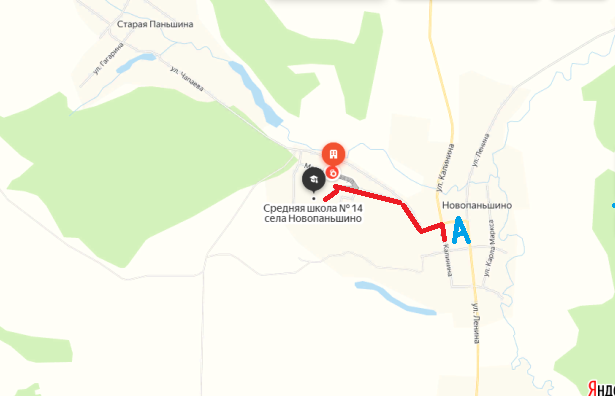 